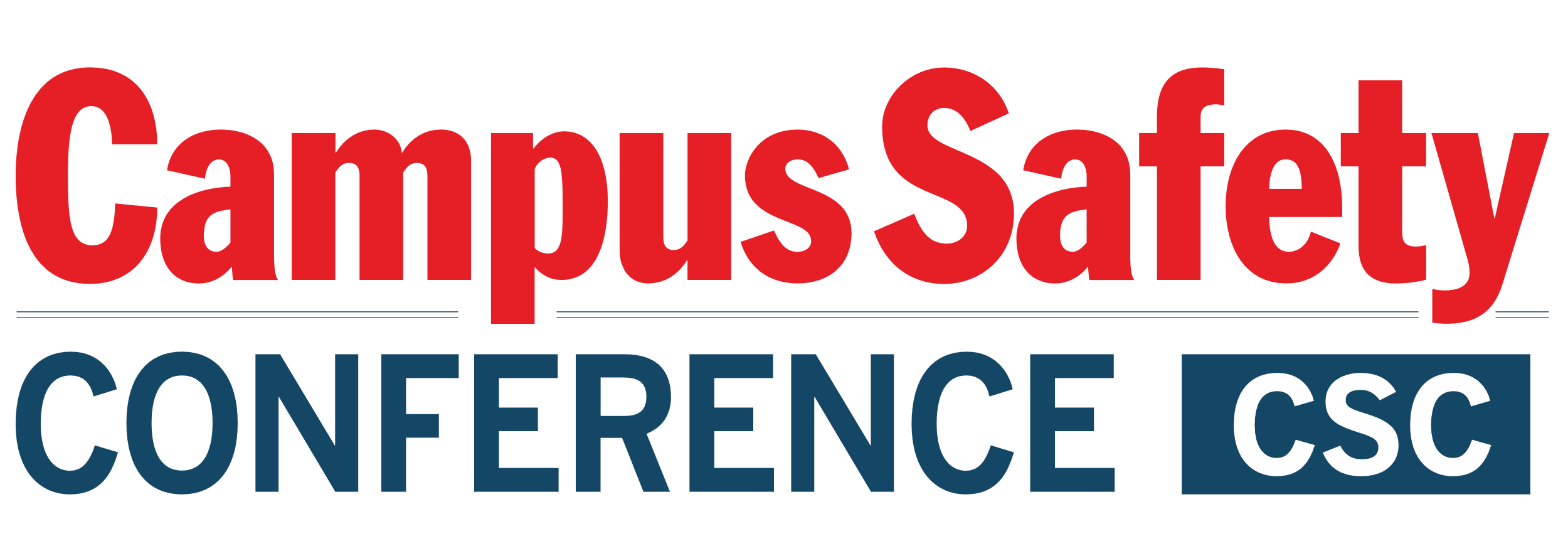 Please be sure to have materials arrive at the hotel during the following delivery window only: STARTING Thursday, June 16 and ENDING June 20, 2022  ATTN: 									GUEST NAME				CELLPHONE #	HOTEL GUEST ARRIVING 				C/O	Bethesda North Marriott Hotel & Conference Center5701 Marinelli Road North Bethesda, MD 20852ATTN: Jessica Benz GROUP:	CAMPUS SAFETY CONFERENCE – East		June 20 – 22, 2022   BOX #				 OF # 					Please be sure to have materials arrive at the hotel during the following delivery window only STARTING Thursday, June 16 and ENDING June 20, 2022  ATTN: 									GUEST NAME				CELLPHONE #	HOTEL GUEST ARRIVING 				C/O	Bethesda North Marriott Hotel & Conference Center5701 Marinelli Road North Bethesda, MD 20852ATTN: Jessica Benz GROUP:	CAMPUS SAFETY CONFERENCE – East		June 20 – 22, 2022   BOX #				 OF # 					